Серебрянникова Юлия, психолог, специалист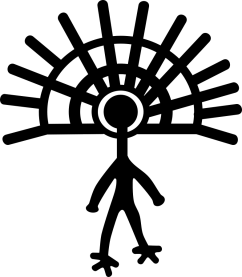  по регрессионной терапии.  www.serebryannikova.ru   8 (905) 503 39 10	Анкета клиента Дата проведения сессии, город (Москва или Зеленоград):ФИО:Номер телефона (мобильный )Е-mail:Дата рождения:Возраст:  Семейное положение:Возраст детей: Профессия:Предыдущий опыт психологического консультирования:Проходите ли сейчас длительную психологическую терапию: Попытки к самоубийству\ эпилепсия\ заболевания сердца\ онкологические заболевания\ заболевания психики\ беременность:Страхи: Увлечения:Повод для сессии:Вопросы для рассмотрения (Как вы узнали обо мне:Хотели бы Вы получать информацию о предстоящих событиях (моих семинарах, открытых группах, встречах?)Я беру на себя ответственность за предоставление в анкете всей необходимой информации о своем состоянии, а также за те изменения и принятие жизненно важных решений, которые могут последовать за прохождением сессии.Информация озвученная во время моей сессии может быть использована в любом виде для исследования, письменных и устных выступлений и других работ для просвещения людей при условии, что моё имя, адрес и любая другая идентификационная информация НЕ используется.Я готова оплатить полную стоимость сессии в случае моего отказа от сессии менее, чем за сутки.ПОДПИСЬ___________________                                ДАТА________________________